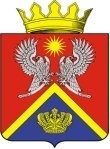 АДМИНИСТРАЦИЯ СУРОВИКИНСКОГОМУНИЦИПАЛЬНОГО РАЙОНАВОЛГОГРАДСКОЙ ОБЛАСТИПРОЕКТ- ПОСТАНОВЛЕНИЕот            2022г		               № О внесении изменений в муниципальную программуСуровикинского муниципального района «Поддержка учреждений дополнительного образованиядетей в сфере культуры Суровикинского муниципального района Волгоградской области»     В соответствии с Бюджетным кодексом Российской Федерации, Федеральным законом от 6 октября 2003 г. № 131 – ФЗ «Об общих принципах организации местного самоуправления в Российской Федерации», Уставом Суровикинского муниципального района, администрация Суровикинского муниципального района постановляет:Внести в муниципальную программу Суровикинского муниципального района «Поддержка учреждений дополнительного образования детей в сфере культуры Суровикинского муниципального района Волгоградской области», утвержденную постановлением администрации Суровикинского муниципального района от  05.02.2020                  № 72 «Об утверждении муниципальной программы  Суровикинского муниципального района «Поддержка учреждений дополнительного образования детей в сфере культуры Суровикинского муниципального района Волгоградской области» (далее – программа), следующие изменения:   1.1.     В паспорте программы позицию, касающуюся объемов и источников финансирования программы, изложить в следующей редакции:  «»;1.2. Раздел 5 программы изложить в следующей редакции:«5. Обоснование объема финансовых ресурсов, необходимых для реализации муниципальной программы	Общий объем финансирования мероприятий муниципальной программы в 2020 - 2022 годах составляет 40 325, 7725   тыс. рублей, в том числе  средства бюджета района – 34 775, 882  тыс. рублей, средства областного бюджета –   5 549,8905 тыс. рублей.Данные средства будут направлены на реализацию муниципальной программы по мероприятиям МКУ ДО  «ДШИ г. Суровикино»  –   38 325, 7725    тыс. рублей из них:       бюджет района:2020 г. – 12 360, 23 тыс. рублей;2021 г. –11 995,352  тыс. рублей;2022 г. – 10  420, 3   тыс. рублей;       средства областного бюджета –  5 549,8905  тыс. рублей, в том числе       2020г. – 26, 401 тыс. рублей;       2021 г. –  14,848 тыс. рублей;       2022 г. – 5 508,6415  тыс. рублей.Мероприятия муниципальной программы и объемы её финансирования могут ежегодно уточняться при формировании проекта бюджета района на соответствующий финансовый год и плановый период.Ресурсное обеспечение муниципальной программы приведено в Приложении 3 к муниципальной программе.»;1.3. Приложение 2 к программе изложить в новой редакции, согласно приложению 1 к настоящему постановлению;1.4. Приложение 3 к программе изложить в новой редакции, согласно приложению 2 к настоящему постановлению.2. Настоящее постановление вступает в силу после его подписания,  подлежит  официальному опубликованию в общественно-политической  газете  Суровикинского района «Заря», размещению на официальном сайте администрации Суровикинского муниципального района в  информационно – телекоммуникационной сети «Интернет» и распространяет своё действие на правоотношения, возникшие с 1 января  2022 г.Глава Суровикинского	муниципального района                                                                  И.В. ДмитриевОбъемы и источники финансирования муниципальной программыОбщий объем финансирования муниципальной программы составляет 40 325, 7725 тыс. рублей, в том числе по годам и источникам финансирования:средства бюджета района – 34 775, 882 тыс. рублей, в том числе:2020 год – 12 360,23 тыс. рублей;2021 год – 11 995,352 тыс. рублей;2022 год –10  420, 3  тыс. рублей;средства областного бюджета –  5 549,8905 тыс.рублей, в том числе:2020 год – 26,401 тыс. руб.2021 год – 14,848 тыс. руб.2022 год – 5 508,6415 тыс.руб.